The Importance of Being EarnestA Trivial Comedy for Serious PeopleBy Oscar WildeAct 1 Discussion QuestionsAct I1.  The play opens on what setting?2.  Who is coming to visit Algernon?3.  Mr. Worthing is known to Algernon as Ernest but we come to realize that his name is really what?  4.  What has Mr. Worthing lost?  Who is Cecily?  What does the lost item reveal about Jack?5.  How does Jack feel about Gwendolen?6.  What is a Bunburyist and how are both Algy and Jack “confirmed Buburyists”?7.  Jack is shocked when he learns that a great deal of Gwendolen’s attraction to him is what?8.  Lady Bracknell says she will not let Jack marry Gwendolen why?9.  At the end of the Act, we can surmise from Algy’s eavesdropping that he will be doing what?10.  Wilde employs the use puns, epigrams, and inversion (thought, situation, character, morality, etc.). Define and find examples of each.Analysis10.  Gwendolen’s actions, her concern for the name Ernest, Bunburying and Lady Bracknell’s questioning of Jack all serve to flip (invert) Victorian ideals and highlight what about Victorian society?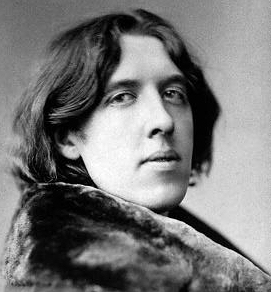 Epigrams:  a short, witty, pointed statement often in the form of a poemEx.  All women become like their mothers. That is their tragedy. No man does. That's his.Ex.  I do not approve of anything that tampers with natural ignorance. Ignorance is like a delicate exotic fruit; touch it and the bloom is gone. The whole theory of modern education is radically unsound. Fortunately in England, at any rate, education produces no effect whatsoever. If it did, it would prove a serious danger to the upper classes, and probably lead to acts of violence in Grosvenor Square.Assignment:  Choose 1 of your favourite epigrams in Act 1.  Take an 8X11 piece of paper, type or write out your epigram on the front with an illustration (it can be a cut and paste photo) and on the back, in your own words, explain what Wilde is saying and what is his point.  Hint: some students find it difficult to pick out epigrams.  Your epigram should be able to stand on its own and be understood on its own.  